   KENYA JUNIOR SCHOOLS ASSESSMENT                                  FORMATIVE ASSESSMENT TEST                                                    GRADE 8CREATIVE ARTS AND SPORTSNAME: ………………………………………………………………………………………………SCHOOL: …………………………………………………………………………………………….ASSESSMENT NUMBER………………………………………….DATE: ……………………….Name the following sol-fa notes signs. 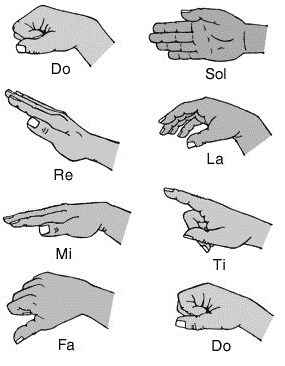 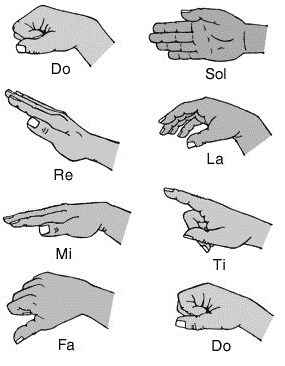 Define the following termsPitch: ………………………….……………………………………………Volume: …………………..………………………………………………..Tempo: ……………………………………………………………………..Dance formation: ………………………………………………………….What is body adornment?…………………………………………………………………………………….What is creative arts? (2 mks)……………………………………………………………………………………………………………………………………………………………………………………………………What is sports? (2 mks)…………………………………………………………………………………………………………………………………………………………………………………………………..Identify five roles of Creative arts and sports in the society.(5 mks)……………………………………………………………………………………………………………………………………………………………………………………………………………………………………………………………………………………..…………………………………………………………………………………………..………………………………………………………………………………………….State four components of Creative Arts and Sports.(4 mks)……………………………………………….………………………………………………………….…………………………………………………….…………………………………………………….State two Principles of Visual arts.(2 mks)……………………………………………………………………………….………………………………………………………………………………Outline four Basic Elements of a play. (4 mks)……………………………………………………………………………………………………………….…………………………………………………………………..………………………………………………………………………………………….………………………………………………………………………………………….State and explain three elements of Music in Creative Arts.(6 mks)………………………………………………………………………………………………………………………………………………………………………………………………………………………….………………………………………….State three examples of themes in plays. (3 mks) …………………………………………………….…………………………………………………………….……….………………………………………………………………State three Elements of Dance in Creative Arts.(3 mks)………………………………………………………………….………………………………………………………………….………………………………………………………………… The arts can be experienced through the following senses namely?(3 mks)…………………………………………….….………………………………………………..………………………………………………..State three Factors to consider when making preparation and presentation of art research. (3 mks)…………………………………………………………………………………………………………………………………………………………..………………………………………………………………………………..What is the meaning of: (2mks) An artiste:  …………………………………………………………………………………………Audience ………………………………………………………………………………………..Look at the hand signs below for notes B,A and G. Put the notes B A G under the correct hand sign.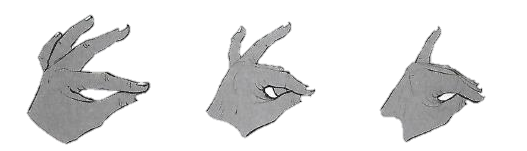 How can a song benefit a singer and listeners?………………………………………………………………………………..……………………………………………………………………………….Identify the three sections of a narrative (3mks) ………………………………………………………………………………….……………………………………………………………………………………………………………………………………………………………………Write down two importance of studying performing arts to you? (2mks) …………………………………………………………………………………..…………………………………………………………………………………..What is the difference between performing arts and other arts? (2mks) ………………………………………………………………………………………………………………………………………………………………………………………………………………………………………………………………………………………………Write down three elements of performing arts. (3mks) ……………………………………………………………………………………………………………………………………………………………………………………………………………….Fill in the chart below;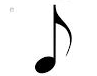 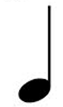 When performing a dance or a song adjudicators/judges  check on;………………………………………………………………………………………………………………………………………………………………Name two categories of participants in a dance presentation:……………………………………………………………………………………………………..